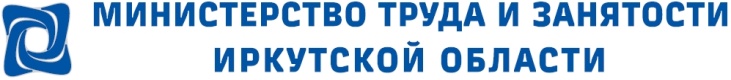 Информация о положении на  рынке труда города Братска и Братского района за январь - декабрь 2020 годаВ  январе-декабре 2020 года в ОГКУ ЦЗН города Братска за содействием в поиске подходящей работы обратилось  - 12152 человека (в том числе граждане Братского района – 3270 чел.), что на 5606 человек больше по сравнению с аналогичным периодом 2019 года (6546 чел., в том числе граждане Братского района – 1865 чел.), из них 11345 человек (в том числе граждане Братского района – 2631 чел.) незанятых трудовой деятельностью граждан, что на 5751 человека больше по сравнению с аналогичным периодом 2019 года (5594 чел. в том числе граждане Братского района – 1277 чел.).В течение января-декабря 2020 года при содействии центра занятости города Братска трудоустроилось – 6090 человек (в том числе граждане Братского района – 1900 чел.), что на 1551 человека больше по сравнению с аналогичным периодом 2019 года (4539 чел., в том числе граждане Братского района – 1333 чел.). Из них незанятых трудовой деятельностью – 5331 человек (в том числе граждане Братского района – 1268 чел.), что на 1626 человек больше по сравнению с аналогичным периодом 2019 года (3705 чел. в том числе граждане Братского района – 752 чел.).В течение января-декабря 2020 года статус безработного получили 9679 человек, в том числе граждане Братского района 2427 чел., что на 7061 человека больше по сравнению с аналогичным периодом 2019 года (2618 чел., в том числе граждане Братского района – 965 чел.).По состоянию на 01.01.2021 численность граждан, состоящих на регистрационном учете в целях поиска подходящей работы, составила 4335 человек, в том числе граждане Братского района 1043 чел., что на 2468 чел. больше по сравнению с аналогичным периодом 2019 года (1867 чел., в том числе граждане Братского района – 515 чел.).Уровень регистрируемой безработицы по состоянию на 01.01.2021 составил 2,9% или 4218 человек, в том числе граждане Братского района 1029 чел. (за аналогичный период 2019 года 0,7% или 1072 человека, в том числе граждане Братского района – 461 чел.).	Заявленная работодателями потребность в работниках в январе – декабре  2020 года  составила - 16923 вакансий (в том числе: город Братск – 8564, Братский район – 2321, вакансии за пределами города Братска и Братского района – 6038). Потребность работодателей на 01.01.2021 составила 3147:в том числе по территориальности: город Братск – 1673;Братский район – 261; вакансии за пределами города Братска и Братского района – 1213.Потребность работодателей по видам экономической деятельности: Из 3147 вакантных рабочих мест потребность предприятий города:1810 (57,5%) вакансий  - в квалифицированных специалистах рабочих профессий (специальностей);1022 (32,5%)  вакансии - в специалистах, ИТР и  служащих;305 (9,7%) вакансий - неквалифицированные виды труда;10 (0,3%) вакансий – военнослужащие.Большую часть в структуре вакансий составляют квалифицированные специалисты рабочих профессий (специальностей) (с указанием заработной платы): водители автомобиля (от 16982 до 70000 рублей); машинисты (крана, бульдозера, экскаватора и др.) (от 22500 до 70000 рублей);повара (от 16982 до 102000 рублей;слесари, электрогазосварщики,  электромонтеры, монтажники, рамщики, плотники, бетонщики, токари (от 16982 до 90000  рублей).Среди ИТР и  служащих наиболее востребованы:врачи различных специализаций (от 16982 до 90000 рублей);фельдшеры (20000 до 80000 рублей);медицинские сестры (от 20000 до 50000 рублей);специалисты различных специализаций (от 16982 до 35000 рублей);инженеры (от 16982 до 87000 рублей);   бухгалтеры (от 19000 до 50000 рублей);мастера (от 20000 до 70000 рублей);учителя, педагоги дополнительного образования (от 16982 до 45000 рублей).Устойчивый спрос существует на неквалифицированных рабочих: грузчиков, уборщиков производственных и служебных помещений, разнорабочих, рабочих по благоустройству населенных пунктов, рабочих по комплексному обслуживанию и ремонту зданий - уровень заработной платы от 16982 до 35000 рублей.Коэффициент напряженности на рынке труда на 01.01.2021 в городе Братске и Братском районе составил – 1,4.В адрес  ОГКУ ЦЗН города Братска за январь-декабрь 2020 года поступили сведения  от 85 предприятий на 1658 человек планируемых к высвобождению (за аналогичный период 2019 года поступали списки от 109 предприятий на 750 человек планируемых к высвобождению).Вид экономической деятельностиКоличество вакантных рабочих мест% от общего количества вакантных местстроительство98231,2здравоохранение и предоставление социальных услуг47915,2оптовая и розничная торговля; ремонт автотранспортных средств и мотоциклов1896,0обрабатывающие производства34410,9операции с недвижимым имуществом742,4образование1675,3профессиональная, научная и техническая деятельность, административная деятельность и сопутствующие дополнительные услуги1775,6транспортировка и хранение1986,3деятельность в области информации и связи180,6обеспечение электрической энергией, газом и паром; кондиционирование воздуха1023,2водоснабжение: водоотведение, организация сбора и утилизации отходов, деятельность по ликвидации загрязнений100,3государственное управление и обеспечение военной безопасности, социальное обеспечение1083,4деятельность гостиниц и предприятий общественного питания1755,6деятельность в области культуры, спорта, организация досуга и развлечений120,4финансовая и страховая деятельность321,0сельское, лесное хозяйство, охота, рыболовство и рыбоводство511,6предоставление прочих видов услуг240,8добыча полезных ископаемых50,2ИТОГО3147100